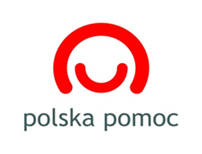 OFERTA NA REALIZACJĘ ZADANIA PUBLICZNEGO DOTYCZĄCEGO ZAPEWNIENIA WKŁADÓW WŁASNYCH NA REALIZACJĘ PROJEKTÓW HUMANITRANYCH NA BLISKIM WSCHODZIE ZE ŹRÓDEŁ INNYCH NIŻ BUDŻET RP W 2017 R. I EDYCJAI PODSTAWOWE DANE O OFERENCIE:II OPIS PRZEDMIOTU DZIAŁALNOŚCI OFERENTA:IV OPIS ZADANIA PUBLICZNEGO W KONTEKŚCIE REALIZACJI PRZEDSIĘWZIĘCIA :V KOSZTY ZADANIA PUBLICZNEGO : VIII KOORDYNACJA DZIAŁAŃ ORAZ ZAANGAŻOWANA KADRA:Opis doświadczenia zawodowego koordynatora ……………………………………………………………………………………………………………………………………………………………….IX OŚWIADCZENIA:Nazwa oferenta w języku polskimNazwa oferenta w języku polskimNazwa oferenta w języku angielskimNazwa oferenta w języku angielskim……..……..……..…….. Forma prawnaNumer NIPREGONNumer KRS lub innego rejestru…….…………..……..Adres do korespondencji z kodem pocztowym, telefon, faks, email…….…….…….Osoba/y upoważniona/e do reprezentowania oferenta i jej funkcja …….…….…….Telefony, e-mail Sekretariat……….……….……….Tytuł przedsięwzięciaTytuł przedsięwzięciaTytuł przedsięwzięciaTytuł zadania publicznegoPL:EN:PL:EN:PL:EN:PL:EN:Nazwa donatoraKraj/e realizacji przedsięwzięcia Całkowity koszt  przedsięwzięcia (w walucie)Całkowity koszt działań w ramach zadania publicznego (PLN)…….…………..……..Podstawowe cele i obszary działania oferenta/-ówDotychczasowe doświadczenie i najważniejsze osiągnięcia oferenta w realizacji zadań podobnego rodzaju………………………………………..Opis i cel ogólny zadania publicznego ( poszczególnych zadań w ramach zadania publicznego   ) w kontekście realizacji przedsięwzięcia……..Harmonogram przedsięwzięcia, z wyszczególnieniem działań w ramach zadania publicznegoHarmonogram przedsięwzięcia, z wyszczególnieniem działań w ramach zadania publicznegodo uzupełnienia wg ZAŁĄCZNIKA NR 1 do Oferty >> Do pobrania na stronie ogłoszenia <<Uzasadnienie potrzeby realizacji  zadania publicznego w kontekście realizacji przedsięwzięcia, powiązanie z wcześniejszymi działania/ projektami …………………..Beneficjenci przedsięwzięcia i uzasadnienie ich wyboru…………………….Zakładane bezpośrednie rezultaty zadania publicznego, w tym ilościowePoszczególne rezultaty proszę wymienić w punktach, w miarę możliwości zwięźle.
Rezultat rozumiany jest jako produkt, wytwór, wynik działań projektu. Każde działanie musi przyczynić się do osiągnięcia konkretnego rezultatu, przy czym możliwe jest, iż kilka działań będzie dotyczyło jednego rezultatu. …….Weryfikowalne wskaźniki rezultatów zadania publicznego oraz źródło ich weryfikacjiProszę wymienić w punktach wskaźniki, które pokażą, że zostaną osiągnięte bezpośrednie rezultaty projektu.
Wskaźniki powinny być konkretne, mierzalne, osiągalne, odnoszące się do mierzonych rezultatów oraz uwzględniające ramy czasowe projektu.I  Weryfikowalne wskaźniki rezultatów działań w ramach zadania publicznego……..II. metoda/-y monitorowania rezultatów w ramach zadania publicznego …………III. Źródło weryfikacji wskaźników rezultatów działań w ramach zdania publicznego ……..Ryzyka i zagrożenia dla realizacji przedsięwzięcia a (z uwzględnieniem bezpieczeństwa personelu oferenta) oraz rozwiązania lub warianty działania na wypadek ich wystąpieniaProszę wskazać czynniki zewnętrzne (założenia) konieczne do spełnienia, aby projekt mógł być realizowany zgodnie z ofertą i ryzyka, które mogłyby uniemożliwić/utrudnić działania. Proszę wskazać działania podejmowane w celu minimalizacji zagrożeń i przeciwdziałania im.……..Szczegółowy budżet zadania publicznegoSzczegółowy budżet zadania publicznegodo uzupełnienia wg ZAŁĄCZNIKA NR 2 do Oferty >> Do pobrania na stronie ogłoszenia <<do uzupełnienia wg ZAŁĄCZNIKA NR 2 do Oferty >> Do pobrania na stronie ogłoszenia <<Całkowity koszt przedsięwzięcia (w PLN)Kwota wnioskowana (w PLN)……..……..Uwagi mogące mieć znaczenie przy ocenie kosztorysu……..Współdziałanie z innymi podmiotami w regionie kryzysu Proszę o podanie informacji o zaangażowaniu innych podmiotów/donatorów w tematyce projektu w wybranym regionie, proszę podać jej źródło; Czy i jak oferent /partner współpracuje z innymi podmiotami/donatorami działającymi w podobnej tematyce w regionie; Czy projekt jest komplementarny z działaniami innych podmiotów/donatorów.……..Partnerzy i zarządzanie przedsięwzięciem, w tym podział zadań pomiędzy partnerami (jeśli dotyczy)……..Zaangażowana kadra oferenta/-ów i jej kwalifikacje……..Koordynator przedsięwzięcia Telefon do kontaktów służbowyche-mail do kontaktów służbowych…….…….…….Podmiot jest uprawniony do ubiegania się o dofinansowanie w konkursieTAK/NIEProponowane zadanie w całości mieści się w zakresie działalności statutowej oferenta/-ówTAK/NIEPodmiot nie działa w celu osiągnięcia zysku i przeznacza całość dochodów na realizację celów statutowych oraz nie przeznacza zysku do podziału między swoich członków/udziałowców/akcjonariuszy i pracownikówTAK/NIEW stosunku do oferentów nie zachodzi żadna z przyczyn wykluczenia udziału w konkursie, o której mowa w art. 3.2 i 3.4 Regulaminu konkursu.TAK/NIEW ramach składanej oferty nie przewiduje się pobierania opłat od adresatów/uczestników zadania. TAK/NIEWszystkie podane w ofercie oraz jej załącznikach informacje są zgodne z aktualnym stanem prawnym i faktycznymTAK/NIEDane oferenta/-ów są zgodne z KRS/właściwą ewidencją.TAK/NIEPodmiot nie zalega z opłacaniem należności z tytułu składek na ubezpieczenie społeczne.TAK/NIEPodmiot nie zalega z opłacaniem należności z tytułu zobowiązań podatkowych.TAK/NIEW zakresie związanym z otwartym konkursem, w tym z gromadzeniem, przetwarzaniem i przekazywaniem danych osobowych, a także wprowadzaniem ich do systemów informatycznych, osoby których te dane dotyczą, złożyły wymagane oświadczenia zgodne z ustawą z dnia 29 sierpnia 1997 r. o ochronie danych osobowych (Dz.U. 2016.poz. 922)TAK/NIEW stosunku do oferenta/-ów nie zachodzi przyczyna wykluczenia udziału w konkursie, o której mowa w art. 3.5 Regulaminu konkursu (dotyczy fundacji)TAK/NIEOferent/-ci nie jest w stanie likwidacji ani upadłościTAK/NIEOfertę podpisała/-y osoba/-y uprawniona do składania oświadczeń woli w imieniu oferentaTAK/NIEMiejscowość, dataPodpis osoby/osób upoważnionych do składania oświadczeń woli w imieniu podmiotu składającego ofertę (należy wskazać podstawę prawną do podpisania oferty w imieniu oferenta/-ów – np. na podstawie wpisu do Krajowego Rejestru Sądowego, statutu, pełnomocnictwa)……..……….